Workplace Safety Training Matrix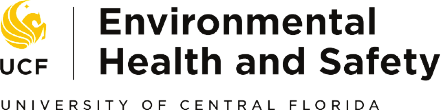 This matrix shows the required and recommended workplace safety training for individuals working at UCF.Key Table*EHS620 can be completed in place of EHS606 AND EHS609.**Classroom component might be conducted In-person (on the field) at the discretion of the instructor.Workplace Safety Training Checklist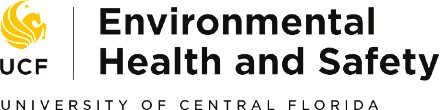 This checklist shows the available EHS training courses and can be used to keep track of your training requirements.Employee: 	 Supervisor: 		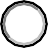 Department: 	Date: 	Employee Signature: 	 Date: 	Supervisor Signature: 	 Date: 	Are you UCF staff who…Training requirements, please see key on page 2. = required training = recommended trainingTraining requirements, please see key on page 2. = required training = recommended trainingTraining requirements, please see key on page 2. = required training = recommended trainingTraining requirements, please see key on page 2. = required training = recommended trainingTraining requirements, please see key on page 2. = required training = recommended trainingTraining requirements, please see key on page 2. = required training = recommended trainingTraining requirements, please see key on page 2. = required training = recommended trainingTraining requirements, please see key on page 2. = required training = recommended trainingTraining requirements, please see key on page 2. = required training = recommended trainingTraining requirements, please see key on page 2. = required training = recommended trainingTraining requirements, please see key on page 2. = required training = recommended trainingTraining requirements, please see key on page 2. = required training = recommended trainingTraining requirements, please see key on page 2. = required training = recommended trainingTraining requirements, please see key on page 2. = required training = recommended trainingTraining requirements, please see key on page 2. = required training = recommended trainingTraining requirements, please see key on page 2. = required training = recommended trainingTraining requirements, please see key on page 2. = required training = recommended trainingTraining requirements, please see key on page 2. = required training = recommended trainingTraining requirements, please see key on page 2. = required training = recommended trainingTraining requirements, please see key on page 2. = required training = recommended trainingTraining requirements, please see key on page 2. = required training = recommended trainingTraining requirements, please see key on page 2. = required training = recommended trainingTraining requirements, please see key on page 2. = required training = recommended trainingAre you UCF staff who…1234567891011121314151617181920212223Works in UCF Facilities & Business Operations?Cleans spills of human blood or other potentially infectious materials?Uses chemicals in your work?Drives or operates an aerial lift?Enters a permit-required confined space?Drives or operates a forklift?Works in an environment where noise levels are at or above the exposure limit of 85dB?Works on equipment with electrical components?Works on isolating systems to conduct maintenance or repair work?Completes tasks that may require force, repetition, and posture that may affect the musculoskeletal system (e.g., work on a computerstation > 4 hours/day)?Works more than 4 feet above ground?Will use a respirator?Requires a key to access UCF mechanical rooms/chases?Provides direction or supervision to others?Will oversee or coordinate personnel for events with planned attendance of 250 or more?Non-lab personnel who will be entering a lab (Custodial, maintenance, etc.)Completes tasks using ladders as part of their normal job function.KeyCourseModeFrequencyKeyCourseModeFrequency1EHS001 Concepts in SafetyClassroom2 years12EHS609 Lock Out Tag OutClassroomAnnual2EHS109 Bloodborne PathogensClassroomAnnual13EHS620 Combined Electrical Safety & Lock Out Tag Out *ClassroomAnnual3EHS408 Hazard CommunicationClassroomOnce14EHS611 Workplace Ergonomics EHS612 Office ErgonomicsClassroom2 years4EHS601 Aerial Lift SafetyIn-person (On the field)Once15EHS613 Fall ProtectionClassroom2 years5EHS602 Aerial Lift PracticalIn-person (On the field)3 years16EHS506 Fire ExtinguisherClassroomOnce6EHS604 Confined Space AwarenessClassroom2 years17EHS510 Crowd ManagementOnlineOnce7EHS605 Confined Space EntryIn-person (On the field)2 years18EHS617 Respiratory ProtectionOnline3 years8EHS607 Forklift Safety**ClassroomOnce19EHS690 Mechanical Room Safety at UCFOnlineOnce9EHS695 Forklift Safety PracticalIn-person (On the field)3 years20EHS650 OSHA 10-HourIn person (On the field)3 years10EHS608 Hearing ConservationClassroomAnnually21Hands Only Adult CPRClassroom2 years10EHS608 Hearing Conservation (Needed annually after In-person)OnlineAnnually22EHS 255 Laboratory Safety Awareness for Non-Lab PersonnelOnlineAnnual11EHS606 Electrical SafetyClassroomAnnual23EHS612 Ladder SafetyOnline2 yearsQuestions about content?Questions about content?Training Coordinator:                Workplace Safety Officer                                        Dan Fry
                                   407-823-1472
                               Daniel.Fry@ucf.edu                                     Jacob Jackson 
                                         407-823-1472Jacob.Jackson@ucf.edu